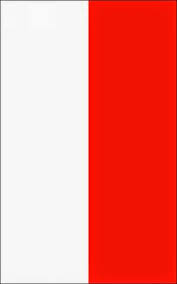 Regulamin konkursu plastycznego  o tematyce patriotycznej                                    „Piękna nasza Polska cała” I . założenia ogólne      Celem konkursu jest promowanie wśród dzieci i młodzieży idei patriotyzmu,        kształtowanie poczucia świadomości narodowej i szacunku wobec własnego państwa. Konkurs przeznaczony jest dla grup przedszkolnych, szkół podstawowych,                            gimnazjalnych z terenu gminy Susiec. Przyjmowane są tylko prace wykonane                            indywidualnie.Organizatorem konkursu jest Szkoła Podstawowa im. Żołnierzy Armii Kraków                                                    w Łosińcu.Patronat: Wójt Gminy SusiecII. Tematyka, format pracTematem prac jest ujęta w ramy plastyczne idea i samodzielna              interpretacja dotycząca rozumienia patriotyzmu, jego przejawów, postaw, itp.            „Piękna nasza Polska cała”      2.   Prace powinny być wykonane w formacie A3 lub A4 w dowolnej techniceIII. Przebieg konkursu i terminy      1.  Uczniowie wykonują prace indywidualnie.       2.  Każda szkoła może wytypować do konkursu dowolną liczbę prac.      4.  W terminie do 4 listopada 2016 r. prace należy przesłać lub dostarczyć osobiście do                 Szkoły Podstawowej im. Żołnierzy Armii Kraków w Łosińcu.      5.  Każdą  pracę  należy dokładnie opisać ( na odwrocie wg dołączonego formularza)      6.  Jury dokonuje oceny prac uwzględniając walory plastyczne i sposób                   przedstawienia  tematu.       7. Prace będą oceniane w czterech kategoriach wiekowych: przedszkola,            klasy 1 –3,klasy 4 – 6 szkół podstawowych,  gimnazja.       8.  Decyzje Komisji Konkursowej są ostateczne.       9. Wręczenie nagród odbędzie się 9.11.2016 roku.      10.Wystawa pokonkursowa plakatów będzie otwarta od 8 listopada 2016 r.IV. NagrodyZdobywcy 1-3  miejsca w swojej kategorii otrzymują  nagrody rzeczowe              ufundowane przez Organizatora.Komisja Konkursowa może również przyznać wyróżnienia dla autorów prac                                                                o szczególnych walorach artystycznych.V. Ochrona danych osobowych:        1.   Prace uczestników konkursu nie będą zwracane autorom.        2.  Organizator zastrzega sobie prawo wykorzystania prac oraz ich nieodpłatnej                publikacji z zachowaniem praw autorskich.       3.   Dane osobowe uczestników konkursu są chronione zgodnie z ustawą z dnia 29                          sierpnia 1997r. o ochronie danych osobowych VI. Postanowienia końcowe             W sprawach nieuregulowanych niniejszym  Regulaminem decyduje  Organizator                   konkursu.Serdecznie zapraszamy!                                                                                              OrganizatorzyFormularz Zgłoszenia konkurs plastyczny o tematyce patriotycznej„Piękna nasza Polska cała”Przedszkole/Szkoła(Pełna Nazwa)Grupa/Klasaimię i nazwisko uczniaImię i Nazwisko Nauczyciela/ opiekuna pracykontakt